Prénom :											Date : Évaluation de géographie n°7 A : acquis		PA : partiellement acquis		NA : non acquisLes besoins en eauExercice 1 : en t’aidant du graphique, réponds aux questions.a) Pour quelles raisons consommons-nous de l’eau ?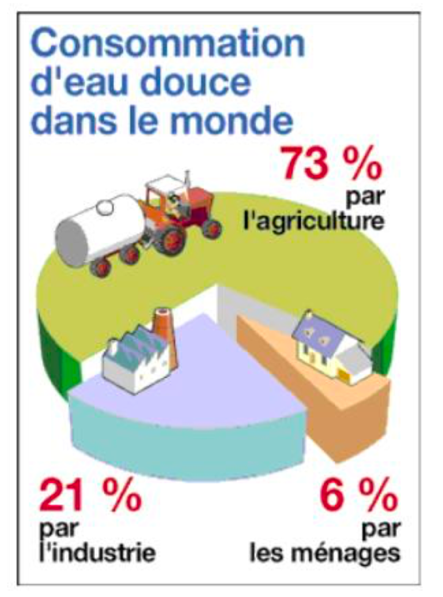 b) Qui utilise le plus d’eau ?Exercice 2 : entoure la bonne réponse.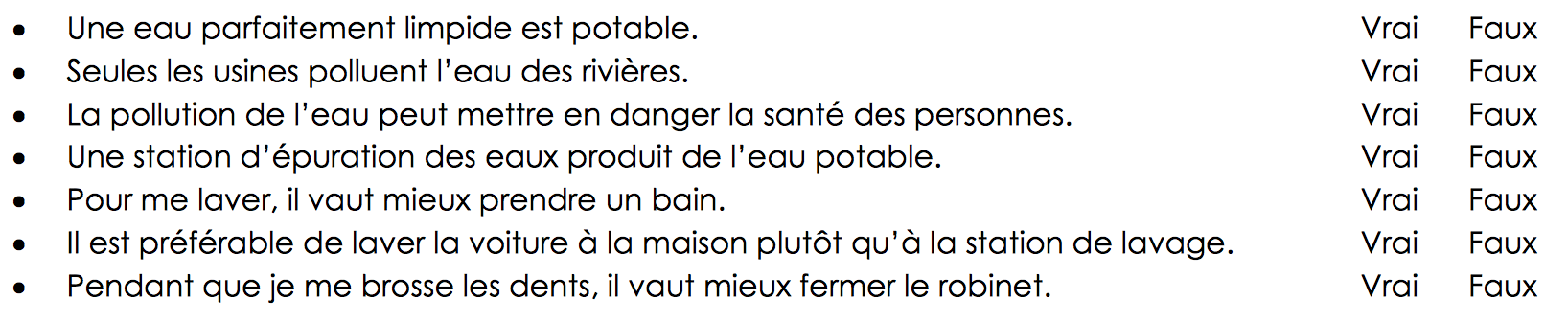 Exercice 3 : réponds aux questions.a) Comment fait-on pour avoir de l’eau potable ?b) Où vont nos eaux usées ?c) Pourquoi dit-on que l’eau est le nouvel « or bleu » ?d) Que peut-on faire pour préserver l’eau ?Se nourrirExercice 1 : voici les menus des diners de Simon lors de la semaine du 11 décembre.Observe bien.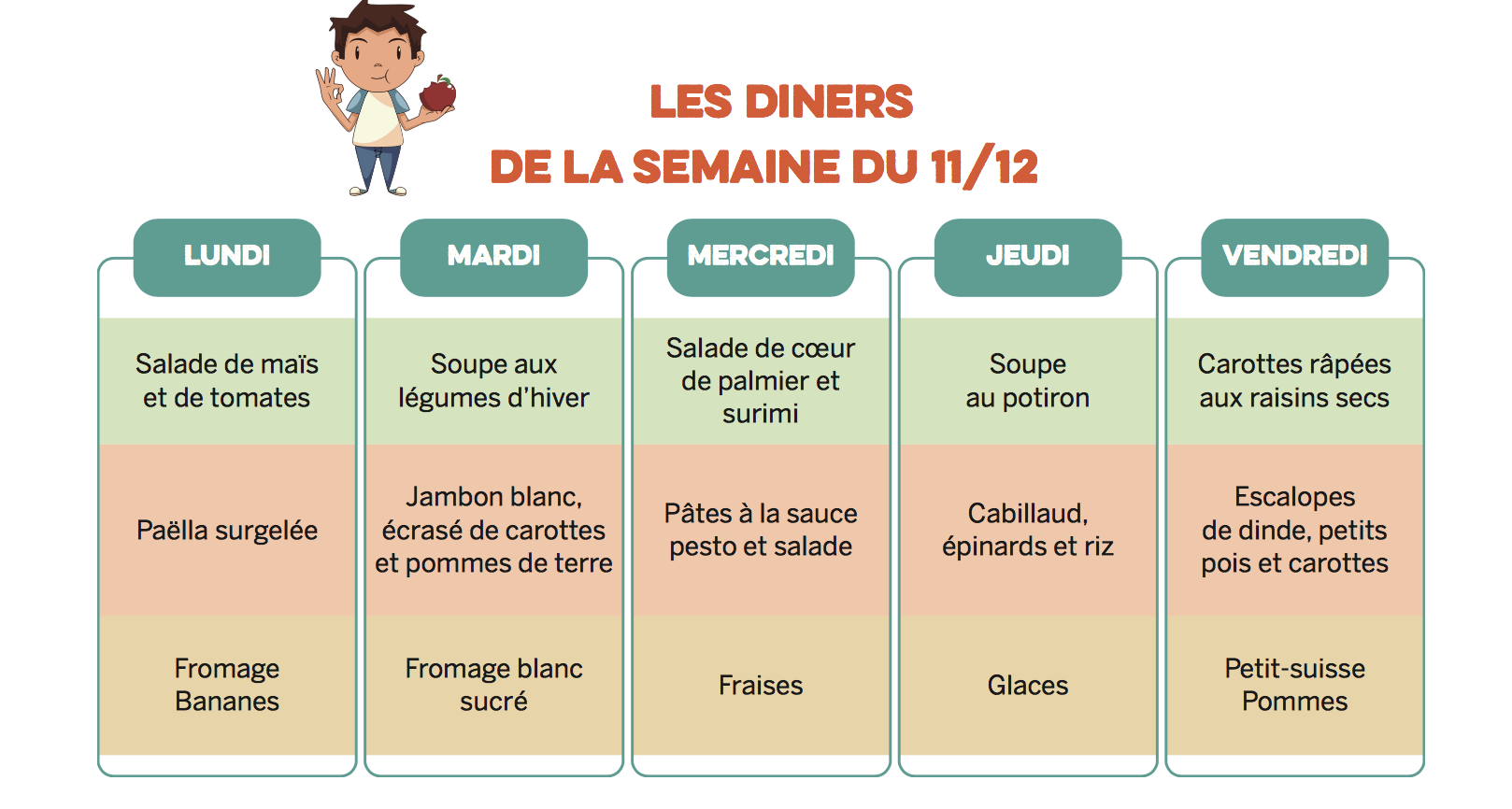 a) Simon refuse de manger des fraises au mois de décembre. Pourquoi ?b) En revanche, il est satisfait des soupes du mardi et du jeudi. Pourquoi ?Exercice 3 : Voici différents endroits où l’on peut faire ses courses.a) Entoure les lieux qui selon toi permettent de manger mieux.b) Légende chaque photographie avec les mots suivants : producteur – supermarché – commerces de proximité – marché.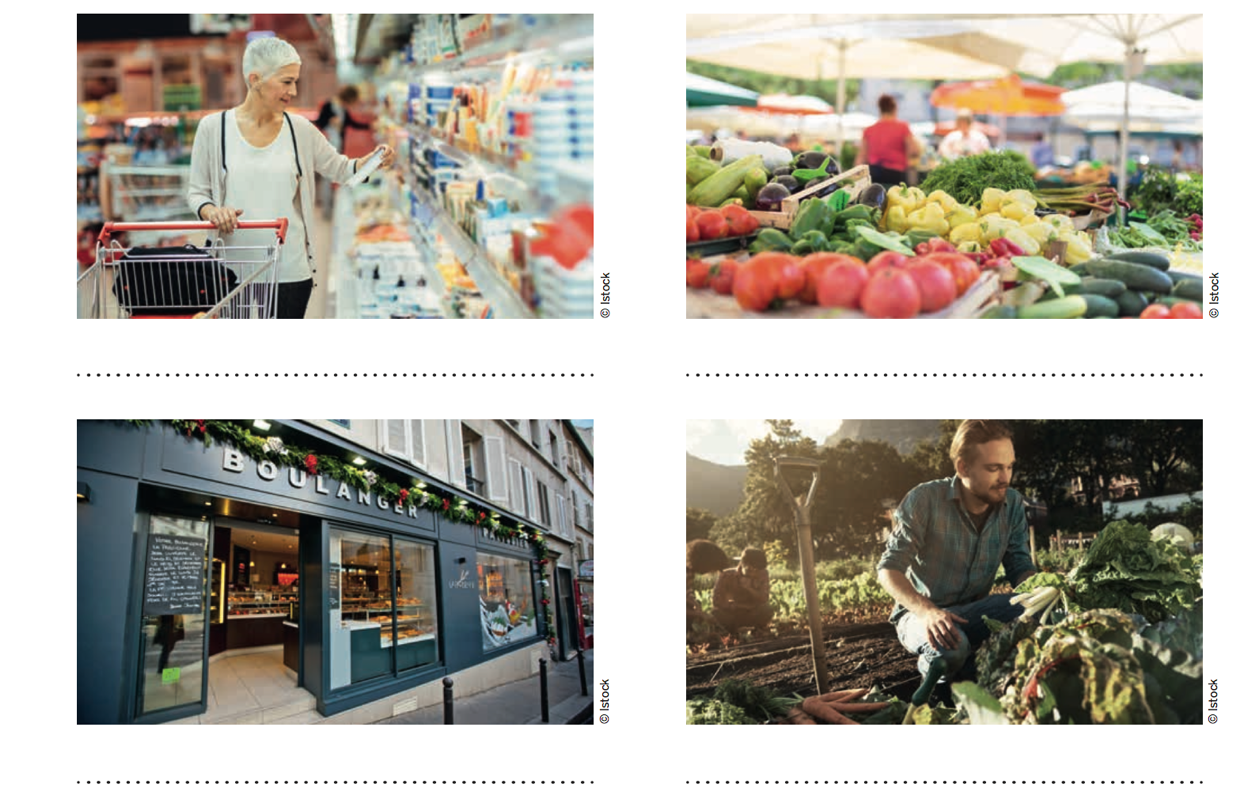 Exercice 4 : réponds aux questions.a) Aujourd’hui, les hommes produisent les aliments en très grande quantité. Pourquoi ?b) Comment s’appelle ce type de production ?c) Quels sont les risques pour l’environnement ?d) Quel type de production vaut-il mieux privilégier ?Connaître les besoins en eau de l’Homme et ses conséquences sur l’environnement APANAConnaître les besoins alimentaires de l’Homme et ses conséquences sur l’environnementAPANA